ΠΑΡΑΔΕΙΓΜΑ 8.1								                                   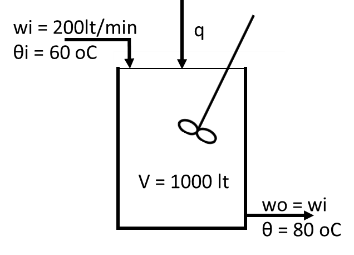 Δεδομένα: ρ = 1 kg/lt, Cp = 4,184 kJ/kgoC, wi = wo = 200/60 = 3,333 lt/secΣτη μόνιμη Κατάσταση:    qs = -1*3,333*4,184*(60-80) = 278,9 kJ/s (kW)ΙΣΟΖΥΓΙΟ ΕΝΕΡΓΕΙΑΣ 	         	kJ/sec 			ΣΤΗ ΜΟΝΙΜΗ ΚΑΤΑΣΤΑΣΗ:	        		kJ/sec 			ΑΦΑΙΡΩ:  (   	kJ/sec 	ΜΕΤΑΒΛΗΤΕΣ ΑΠΟΚΛΙΣΗΣ:	Q(t) = q(t) – qs 		= q(t) – 278,9			kJ/sTi(t) = θi(t) – θis		= θi(t) – 60			oCT(t) = θ(t) – θs		= θ(t) – 80 			oCΜΕ ΑΝΤΙΚΑΤΑΣΤΑΣΗ ΤΩΝ ΜΕΤΑΒΛΗΤΩΝ ΑΠΟΚΛΙΣΗΣ Q  Q τ = V/wi = 1000/200 = 5 min (= 300 sec)ΜΕΤΑΣΧΗΜΑΤΙΖΩ ΚΑΤΑ LAPLACE	Q  Q  Q (α) Βηματική διαταραχή της θi από 60 σε 70 oCθi(t) = 10 + θs  θi(t) – θs = 10  Ti(t) = 10  Ti(s) = 10/s = 			A = 	B =    T(t) = 10 + 10*exp(-t/5)(β) Βηματική διαταραχή της q κατά 42 kWq(t) = 42 + qs  q(t) – qs = 42  Q(t) = 42  Q(s) = 42/s					A = 		B =    T(t) = 3 + 3*exp(-t/5)(γ) Βηματική διαταραχή και της θi από 60 σε 70 oC και της q κατά 42 kW T(t) = 13 + 13*exp(-t/5)ΠΑΡΑΔΕΙΓΜΑ 8.4								                                   Το παράδειγμα 8.4, δεν λύνεται με τη μέχρι στιγμής μεθοδολογία και είναι εκτός ύλης.